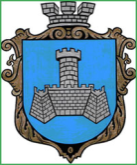 Українам. Хмільник  Вінницької областіР О З П О Р Я Д Ж Е Н Н Я МІСЬКОГО  ГОЛОВИ                                                                            від  16 лютого 2021 р.                                                   № 72 –рПро проведення   черговогозасідання виконкому міської ради    Відповідно до п.п.2.2.3 пункту 2.2 розділу 2 Положення про виконавчий комітет Хмільницької міської ради 7 скликання, затвердженого  рішенням 46 сесії міської ради 7 скликання від 22.12.2017р. №1270,розглянувши службову записку в. о. начальника служби у справах  дітей міської ради  Нестерук Н.Ф.,  керуючись ст.42, ст.59 Закону України „Про місцеве самоврядування в Україні”:Провести  чергове засідання виконкому  міської  ради  18.02.2021 року о 10.00 год., на яке винести наступні питання:2.Загальному відділу міської ради  ( О.Д.Прокопович) довести це  розпорядження до членів виконкому міської ради та всіх зацікавлених суб’єктів.3.Контроль за виконанням цього розпорядження залишаю за собою.                Міський голова                М.В.ЮрчишинС.П.МаташО.Д.ПрокоповичН.А.Буликова1Про фінансування з місцевого бюджету коштів для надання одноразової матеріальної допомоги громадянам, які перебувають у складних життєвих обставинах                         Про фінансування з місцевого бюджету коштів для надання одноразової матеріальної допомоги громадянам, які перебувають у складних життєвих обставинах                         Про фінансування з місцевого бюджету коштів для надання одноразової матеріальної допомоги громадянам, які перебувають у складних життєвих обставинах                         Про фінансування з місцевого бюджету коштів для надання одноразової матеріальної допомоги громадянам, які перебувають у складних життєвих обставинах                         Про фінансування з місцевого бюджету коштів для надання одноразової матеріальної допомоги громадянам, які перебувають у складних життєвих обставинах                         Про фінансування з місцевого бюджету коштів для надання одноразової матеріальної допомоги громадянам, які перебувають у складних життєвих обставинах                         Про фінансування з місцевого бюджету коштів для надання одноразової матеріальної допомоги громадянам, які перебувають у складних життєвих обставинах                         Про фінансування з місцевого бюджету коштів для надання одноразової матеріальної допомоги громадянам, які перебувають у складних життєвих обставинах                         Про фінансування з місцевого бюджету коштів для надання одноразової матеріальної допомоги громадянам, які перебувають у складних життєвих обставинах                         Про фінансування з місцевого бюджету коштів для надання одноразової матеріальної допомоги громадянам, які перебувають у складних життєвих обставинах                         Доповідає: Кричун Еліна Антонівна                                                            В. о. начальника управління праці та соціального захисту населення міської ради     В. о. начальника управління праці та соціального захисту населення міської ради     В. о. начальника управління праці та соціального захисту населення міської ради     В. о. начальника управління праці та соціального захисту населення міської ради     В. о. начальника управління праці та соціального захисту населення міської ради     В. о. начальника управління праці та соціального захисту населення міської ради     В. о. начальника управління праці та соціального захисту населення міської ради     В. о. начальника управління праці та соціального захисту населення міської ради     В. о. начальника управління праці та соціального захисту населення міської ради     2Про фінансування з місцевого бюджету коштів для надання одноразової матеріальної допомоги громадянам, відповідно до висновків депутатів Хмільницької міської ради   Про фінансування з місцевого бюджету коштів для надання одноразової матеріальної допомоги громадянам, відповідно до висновків депутатів Хмільницької міської ради   Про фінансування з місцевого бюджету коштів для надання одноразової матеріальної допомоги громадянам, відповідно до висновків депутатів Хмільницької міської ради   Про фінансування з місцевого бюджету коштів для надання одноразової матеріальної допомоги громадянам, відповідно до висновків депутатів Хмільницької міської ради   Про фінансування з місцевого бюджету коштів для надання одноразової матеріальної допомоги громадянам, відповідно до висновків депутатів Хмільницької міської ради   Про фінансування з місцевого бюджету коштів для надання одноразової матеріальної допомоги громадянам, відповідно до висновків депутатів Хмільницької міської ради   Про фінансування з місцевого бюджету коштів для надання одноразової матеріальної допомоги громадянам, відповідно до висновків депутатів Хмільницької міської ради   Про фінансування з місцевого бюджету коштів для надання одноразової матеріальної допомоги громадянам, відповідно до висновків депутатів Хмільницької міської ради   Про фінансування з місцевого бюджету коштів для надання одноразової матеріальної допомоги громадянам, відповідно до висновків депутатів Хмільницької міської ради   Про фінансування з місцевого бюджету коштів для надання одноразової матеріальної допомоги громадянам, відповідно до висновків депутатів Хмільницької міської ради   Доповідає: Кричун Еліна Антонівна                                                                                                                         Доповідає: Кричун Еліна Антонівна                                                                                                                         Доповідає: Кричун Еліна Антонівна                                                                                                                         В. о. начальника управління праці та соціального захисту населення міської ради       В. о. начальника управління праці та соціального захисту населення міської ради       В. о. начальника управління праці та соціального захисту населення міської ради       В. о. начальника управління праці та соціального захисту населення міської ради       В. о. начальника управління праці та соціального захисту населення міської ради       В. о. начальника управління праці та соціального захисту населення міської ради       В. о. начальника управління праці та соціального захисту населення міської ради       3Про фінансування з місцевого бюджету коштів для надання одноразової матеріальної допомоги громадянам, які призвані на строкову військову службу та військову службу за контрактомПро фінансування з місцевого бюджету коштів для надання одноразової матеріальної допомоги громадянам, які призвані на строкову військову службу та військову службу за контрактомПро фінансування з місцевого бюджету коштів для надання одноразової матеріальної допомоги громадянам, які призвані на строкову військову службу та військову службу за контрактомПро фінансування з місцевого бюджету коштів для надання одноразової матеріальної допомоги громадянам, які призвані на строкову військову службу та військову службу за контрактомПро фінансування з місцевого бюджету коштів для надання одноразової матеріальної допомоги громадянам, які призвані на строкову військову службу та військову службу за контрактомПро фінансування з місцевого бюджету коштів для надання одноразової матеріальної допомоги громадянам, які призвані на строкову військову службу та військову службу за контрактомПро фінансування з місцевого бюджету коштів для надання одноразової матеріальної допомоги громадянам, які призвані на строкову військову службу та військову службу за контрактомПро фінансування з місцевого бюджету коштів для надання одноразової матеріальної допомоги громадянам, які призвані на строкову військову службу та військову службу за контрактомПро фінансування з місцевого бюджету коштів для надання одноразової матеріальної допомоги громадянам, які призвані на строкову військову службу та військову службу за контрактомПро фінансування з місцевого бюджету коштів для надання одноразової матеріальної допомоги громадянам, які призвані на строкову військову службу та військову службу за контрактомДоповідає:  Кричун Еліна Антонівна                                                              В. о. начальника управління праці та соціального захисту населення міської ради        В. о. начальника управління праці та соціального захисту населення міської ради        В. о. начальника управління праці та соціального захисту населення міської ради        В. о. начальника управління праці та соціального захисту населення міської ради        В. о. начальника управління праці та соціального захисту населення міської ради        В. о. начальника управління праці та соціального захисту населення міської ради        В. о. начальника управління праці та соціального захисту населення міської ради        В. о. начальника управління праці та соціального захисту населення міської ради        В. о. начальника управління праці та соціального захисту населення міської ради        4Про фінансування з місцевого бюджету коштів для надання одноразової матеріальної допомоги на лікування учасникам АТО, ООС, особам, які беруть(брали) участь у здійсненні заходів із забезпечення національної безпеки і оборони, відсічі і стримування збройної агресії Російської Федерації у Донецькій та Луганській областях та їх сім’ям     Про фінансування з місцевого бюджету коштів для надання одноразової матеріальної допомоги на лікування учасникам АТО, ООС, особам, які беруть(брали) участь у здійсненні заходів із забезпечення національної безпеки і оборони, відсічі і стримування збройної агресії Російської Федерації у Донецькій та Луганській областях та їх сім’ям     Про фінансування з місцевого бюджету коштів для надання одноразової матеріальної допомоги на лікування учасникам АТО, ООС, особам, які беруть(брали) участь у здійсненні заходів із забезпечення національної безпеки і оборони, відсічі і стримування збройної агресії Російської Федерації у Донецькій та Луганській областях та їх сім’ям     Про фінансування з місцевого бюджету коштів для надання одноразової матеріальної допомоги на лікування учасникам АТО, ООС, особам, які беруть(брали) участь у здійсненні заходів із забезпечення національної безпеки і оборони, відсічі і стримування збройної агресії Російської Федерації у Донецькій та Луганській областях та їх сім’ям     Про фінансування з місцевого бюджету коштів для надання одноразової матеріальної допомоги на лікування учасникам АТО, ООС, особам, які беруть(брали) участь у здійсненні заходів із забезпечення національної безпеки і оборони, відсічі і стримування збройної агресії Російської Федерації у Донецькій та Луганській областях та їх сім’ям     Про фінансування з місцевого бюджету коштів для надання одноразової матеріальної допомоги на лікування учасникам АТО, ООС, особам, які беруть(брали) участь у здійсненні заходів із забезпечення національної безпеки і оборони, відсічі і стримування збройної агресії Російської Федерації у Донецькій та Луганській областях та їх сім’ям     Про фінансування з місцевого бюджету коштів для надання одноразової матеріальної допомоги на лікування учасникам АТО, ООС, особам, які беруть(брали) участь у здійсненні заходів із забезпечення національної безпеки і оборони, відсічі і стримування збройної агресії Російської Федерації у Донецькій та Луганській областях та їх сім’ям     Про фінансування з місцевого бюджету коштів для надання одноразової матеріальної допомоги на лікування учасникам АТО, ООС, особам, які беруть(брали) участь у здійсненні заходів із забезпечення національної безпеки і оборони, відсічі і стримування збройної агресії Російської Федерації у Донецькій та Луганській областях та їх сім’ям     Про фінансування з місцевого бюджету коштів для надання одноразової матеріальної допомоги на лікування учасникам АТО, ООС, особам, які беруть(брали) участь у здійсненні заходів із забезпечення національної безпеки і оборони, відсічі і стримування збройної агресії Російської Федерації у Донецькій та Луганській областях та їх сім’ям     Про фінансування з місцевого бюджету коштів для надання одноразової матеріальної допомоги на лікування учасникам АТО, ООС, особам, які беруть(брали) участь у здійсненні заходів із забезпечення національної безпеки і оборони, відсічі і стримування збройної агресії Російської Федерації у Донецькій та Луганській областях та їх сім’ям     Доповідає:  Кричун Еліна Антонівна                                                               В. о. начальника управління праці та соціального захисту населення міської ради     В. о. начальника управління праці та соціального захисту населення міської ради     В. о. начальника управління праці та соціального захисту населення міської ради     В. о. начальника управління праці та соціального захисту населення міської ради     В. о. начальника управління праці та соціального захисту населення міської ради     В. о. начальника управління праці та соціального захисту населення міської ради     В. о. начальника управління праці та соціального захисту населення міської ради     В. о. начальника управління праці та соціального захисту населення міської ради     В. о. начальника управління праці та соціального захисту населення міської ради     5Про фінансування з місцевого бюджету коштів для надання одноразової матеріальної допомоги на поховання померлого учасника АТО    Про фінансування з місцевого бюджету коштів для надання одноразової матеріальної допомоги на поховання померлого учасника АТО    Про фінансування з місцевого бюджету коштів для надання одноразової матеріальної допомоги на поховання померлого учасника АТО    Про фінансування з місцевого бюджету коштів для надання одноразової матеріальної допомоги на поховання померлого учасника АТО    Про фінансування з місцевого бюджету коштів для надання одноразової матеріальної допомоги на поховання померлого учасника АТО    Про фінансування з місцевого бюджету коштів для надання одноразової матеріальної допомоги на поховання померлого учасника АТО    Про фінансування з місцевого бюджету коштів для надання одноразової матеріальної допомоги на поховання померлого учасника АТО    Про фінансування з місцевого бюджету коштів для надання одноразової матеріальної допомоги на поховання померлого учасника АТО    Про фінансування з місцевого бюджету коштів для надання одноразової матеріальної допомоги на поховання померлого учасника АТО    Про фінансування з місцевого бюджету коштів для надання одноразової матеріальної допомоги на поховання померлого учасника АТО    Доповідає:  Кричун Еліна Антонівна                                                              В. о. начальника управління праці та соціального захисту населення міської ради          В. о. начальника управління праці та соціального захисту населення міської ради          В. о. начальника управління праці та соціального захисту населення міської ради          В. о. начальника управління праці та соціального захисту населення міської ради          В. о. начальника управління праці та соціального захисту населення міської ради          В. о. начальника управління праці та соціального захисту населення міської ради          В. о. начальника управління праці та соціального захисту населення міської ради          В. о. начальника управління праці та соціального захисту населення міської ради          В. о. начальника управління праці та соціального захисту населення міської ради          6Про фінансування з місцевого бюджету коштів для надання одноразової матеріальної підтримки мешканцям Хмільницької міської ТГ , які мають інвалідність 1 групи та постійно проходять гемодіаліз в м.Вінниці      Про фінансування з місцевого бюджету коштів для надання одноразової матеріальної підтримки мешканцям Хмільницької міської ТГ , які мають інвалідність 1 групи та постійно проходять гемодіаліз в м.Вінниці      Про фінансування з місцевого бюджету коштів для надання одноразової матеріальної підтримки мешканцям Хмільницької міської ТГ , які мають інвалідність 1 групи та постійно проходять гемодіаліз в м.Вінниці      Про фінансування з місцевого бюджету коштів для надання одноразової матеріальної підтримки мешканцям Хмільницької міської ТГ , які мають інвалідність 1 групи та постійно проходять гемодіаліз в м.Вінниці      Про фінансування з місцевого бюджету коштів для надання одноразової матеріальної підтримки мешканцям Хмільницької міської ТГ , які мають інвалідність 1 групи та постійно проходять гемодіаліз в м.Вінниці      Про фінансування з місцевого бюджету коштів для надання одноразової матеріальної підтримки мешканцям Хмільницької міської ТГ , які мають інвалідність 1 групи та постійно проходять гемодіаліз в м.Вінниці      Про фінансування з місцевого бюджету коштів для надання одноразової матеріальної підтримки мешканцям Хмільницької міської ТГ , які мають інвалідність 1 групи та постійно проходять гемодіаліз в м.Вінниці      Про фінансування з місцевого бюджету коштів для надання одноразової матеріальної підтримки мешканцям Хмільницької міської ТГ , які мають інвалідність 1 групи та постійно проходять гемодіаліз в м.Вінниці      Про фінансування з місцевого бюджету коштів для надання одноразової матеріальної підтримки мешканцям Хмільницької міської ТГ , які мають інвалідність 1 групи та постійно проходять гемодіаліз в м.Вінниці      Про фінансування з місцевого бюджету коштів для надання одноразової матеріальної підтримки мешканцям Хмільницької міської ТГ , які мають інвалідність 1 групи та постійно проходять гемодіаліз в м.Вінниці      Доповідає: Кричун Еліна Антонівна                                                                         В. о. начальника управління праці та соціального захисту населення міської ради        В. о. начальника управління праці та соціального захисту населення міської ради        В. о. начальника управління праці та соціального захисту населення міської ради        В. о. начальника управління праці та соціального захисту населення міської ради        В. о. начальника управління праці та соціального захисту населення міської ради        В. о. начальника управління праці та соціального захисту населення міської ради        В. о. начальника управління праці та соціального захисту населення міської ради        В. о. начальника управління праці та соціального захисту населення міської ради        В. о. начальника управління праці та соціального захисту населення міської ради        7Про фінансування з місцевого бюджету коштів для надання одноразової матеріальної допомоги громадянам, в яких народилось двоє або більше дітей одночасно   Про фінансування з місцевого бюджету коштів для надання одноразової матеріальної допомоги громадянам, в яких народилось двоє або більше дітей одночасно   Про фінансування з місцевого бюджету коштів для надання одноразової матеріальної допомоги громадянам, в яких народилось двоє або більше дітей одночасно   Про фінансування з місцевого бюджету коштів для надання одноразової матеріальної допомоги громадянам, в яких народилось двоє або більше дітей одночасно   Про фінансування з місцевого бюджету коштів для надання одноразової матеріальної допомоги громадянам, в яких народилось двоє або більше дітей одночасно   Про фінансування з місцевого бюджету коштів для надання одноразової матеріальної допомоги громадянам, в яких народилось двоє або більше дітей одночасно   Про фінансування з місцевого бюджету коштів для надання одноразової матеріальної допомоги громадянам, в яких народилось двоє або більше дітей одночасно   Про фінансування з місцевого бюджету коштів для надання одноразової матеріальної допомоги громадянам, в яких народилось двоє або більше дітей одночасно   Про фінансування з місцевого бюджету коштів для надання одноразової матеріальної допомоги громадянам, в яких народилось двоє або більше дітей одночасно   Про фінансування з місцевого бюджету коштів для надання одноразової матеріальної допомоги громадянам, в яких народилось двоє або більше дітей одночасно   Доповідає:  Кричун Еліна Антонівна                                                                    В. о. начальника управління праці та соціального захисту населення міської ради     В. о. начальника управління праці та соціального захисту населення міської ради     В. о. начальника управління праці та соціального захисту населення міської ради     В. о. начальника управління праці та соціального захисту населення міської ради     В. о. начальника управління праці та соціального захисту населення міської ради     В. о. начальника управління праці та соціального захисту населення міської ради     В. о. начальника управління праці та соціального захисту населення міської ради     В. о. начальника управління праці та соціального захисту населення міської ради     В. о. начальника управління праці та соціального захисту населення міської ради     8Про затвердження складу міської робочої групи з питань забезпечення контролю за додержанням законодавства про працю та реалізації державної політики у сфері зайнятості населення на території населених пунктів Хмільницької міської територіальної громади та Положення про цю групу     Про затвердження складу міської робочої групи з питань забезпечення контролю за додержанням законодавства про працю та реалізації державної політики у сфері зайнятості населення на території населених пунктів Хмільницької міської територіальної громади та Положення про цю групу     Про затвердження складу міської робочої групи з питань забезпечення контролю за додержанням законодавства про працю та реалізації державної політики у сфері зайнятості населення на території населених пунктів Хмільницької міської територіальної громади та Положення про цю групу     Про затвердження складу міської робочої групи з питань забезпечення контролю за додержанням законодавства про працю та реалізації державної політики у сфері зайнятості населення на території населених пунктів Хмільницької міської територіальної громади та Положення про цю групу     Про затвердження складу міської робочої групи з питань забезпечення контролю за додержанням законодавства про працю та реалізації державної політики у сфері зайнятості населення на території населених пунктів Хмільницької міської територіальної громади та Положення про цю групу     Про затвердження складу міської робочої групи з питань забезпечення контролю за додержанням законодавства про працю та реалізації державної політики у сфері зайнятості населення на території населених пунктів Хмільницької міської територіальної громади та Положення про цю групу     Про затвердження складу міської робочої групи з питань забезпечення контролю за додержанням законодавства про працю та реалізації державної політики у сфері зайнятості населення на території населених пунктів Хмільницької міської територіальної громади та Положення про цю групу     Про затвердження складу міської робочої групи з питань забезпечення контролю за додержанням законодавства про працю та реалізації державної політики у сфері зайнятості населення на території населених пунктів Хмільницької міської територіальної громади та Положення про цю групу     Про затвердження складу міської робочої групи з питань забезпечення контролю за додержанням законодавства про працю та реалізації державної політики у сфері зайнятості населення на території населених пунктів Хмільницької міської територіальної громади та Положення про цю групу     Про затвердження складу міської робочої групи з питань забезпечення контролю за додержанням законодавства про працю та реалізації державної політики у сфері зайнятості населення на території населених пунктів Хмільницької міської територіальної громади та Положення про цю групу     Доповідає:  Кричун Еліна Антонівна                                                                                 В. о. начальника управління праці та соціального захисту населення міської ради        В. о. начальника управління праці та соціального захисту населення міської ради        В. о. начальника управління праці та соціального захисту населення міської ради        В. о. начальника управління праці та соціального захисту населення міської ради        В. о. начальника управління праці та соціального захисту населення міської ради        В. о. начальника управління праці та соціального захисту населення міської ради        В. о. начальника управління праці та соціального захисту населення міської ради        В. о. начальника управління праці та соціального захисту населення міської ради        В. о. начальника управління праці та соціального захисту населення міської ради        9Про затвердження складу комісії у справах альтернативної (невійськової) служби   Про затвердження складу комісії у справах альтернативної (невійськової) служби   Про затвердження складу комісії у справах альтернативної (невійськової) служби   Про затвердження складу комісії у справах альтернативної (невійськової) служби   Про затвердження складу комісії у справах альтернативної (невійськової) служби   Про затвердження складу комісії у справах альтернативної (невійськової) служби   Про затвердження складу комісії у справах альтернативної (невійськової) служби   Про затвердження складу комісії у справах альтернативної (невійськової) служби   Про затвердження складу комісії у справах альтернативної (невійськової) служби   Про затвердження складу комісії у справах альтернативної (невійськової) служби   Доповідає:  Кричун Еліна Антонівна                                                                               В. о. начальника управління праці та соціального захисту населення міської ради       В. о. начальника управління праці та соціального захисту населення міської ради       В. о. начальника управління праці та соціального захисту населення міської ради       В. о. начальника управління праці та соціального захисту населення міської ради       В. о. начальника управління праці та соціального захисту населення міської ради       В. о. начальника управління праці та соціального захисту населення міської ради       В. о. начальника управління праці та соціального захисту населення міської ради       В. о. начальника управління праці та соціального захисту населення міської ради       В. о. начальника управління праці та соціального захисту населення міської ради       10Про часткове звільнення учасників бойових дій М. О. В.,Ц. О. А.,Ф. А. В. від оплати за харчування їх дітей в ДНЗ №5     Про часткове звільнення учасників бойових дій М. О. В.,Ц. О. А.,Ф. А. В. від оплати за харчування їх дітей в ДНЗ №5     Про часткове звільнення учасників бойових дій М. О. В.,Ц. О. А.,Ф. А. В. від оплати за харчування їх дітей в ДНЗ №5     Про часткове звільнення учасників бойових дій М. О. В.,Ц. О. А.,Ф. А. В. від оплати за харчування їх дітей в ДНЗ №5     Про часткове звільнення учасників бойових дій М. О. В.,Ц. О. А.,Ф. А. В. від оплати за харчування їх дітей в ДНЗ №5     Про часткове звільнення учасників бойових дій М. О. В.,Ц. О. А.,Ф. А. В. від оплати за харчування їх дітей в ДНЗ №5     Про часткове звільнення учасників бойових дій М. О. В.,Ц. О. А.,Ф. А. В. від оплати за харчування їх дітей в ДНЗ №5     Про часткове звільнення учасників бойових дій М. О. В.,Ц. О. А.,Ф. А. В. від оплати за харчування їх дітей в ДНЗ №5     Про часткове звільнення учасників бойових дій М. О. В.,Ц. О. А.,Ф. А. В. від оплати за харчування їх дітей в ДНЗ №5     Про часткове звільнення учасників бойових дій М. О. В.,Ц. О. А.,Ф. А. В. від оплати за харчування їх дітей в ДНЗ №5     Доповідає:  Коведа Галина Іванівна                        Начальник Управління освіти, молоді та спорту Хмільницької міської ради   Начальник Управління освіти, молоді та спорту Хмільницької міської ради   Начальник Управління освіти, молоді та спорту Хмільницької міської ради   Начальник Управління освіти, молоді та спорту Хмільницької міської ради   Начальник Управління освіти, молоді та спорту Хмільницької міської ради   Начальник Управління освіти, молоді та спорту Хмільницької міської ради   Начальник Управління освіти, молоді та спорту Хмільницької міської ради   Начальник Управління освіти, молоді та спорту Хмільницької міської ради   Начальник Управління освіти, молоді та спорту Хмільницької міської ради   11Про звільнення гр. С. А. М. від оплати за харчування дитини в ДНЗ №3Про звільнення гр. С. А. М. від оплати за харчування дитини в ДНЗ №3Про звільнення гр. С. А. М. від оплати за харчування дитини в ДНЗ №3Про звільнення гр. С. А. М. від оплати за харчування дитини в ДНЗ №3Про звільнення гр. С. А. М. від оплати за харчування дитини в ДНЗ №3Про звільнення гр. С. А. М. від оплати за харчування дитини в ДНЗ №3Про звільнення гр. С. А. М. від оплати за харчування дитини в ДНЗ №3Про звільнення гр. С. А. М. від оплати за харчування дитини в ДНЗ №3Про звільнення гр. С. А. М. від оплати за харчування дитини в ДНЗ №3Про звільнення гр. С. А. М. від оплати за харчування дитини в ДНЗ №3Доповідає: Коведа Галина Іванівна  Начальник Управління освіти, молоді та спорту Хмільницької міської ради   Начальник Управління освіти, молоді та спорту Хмільницької міської ради   Начальник Управління освіти, молоді та спорту Хмільницької міської ради   Начальник Управління освіти, молоді та спорту Хмільницької міської ради   Начальник Управління освіти, молоді та спорту Хмільницької міської ради   Начальник Управління освіти, молоді та спорту Хмільницької міської ради   Начальник Управління освіти, молоді та спорту Хмільницької міської ради   Начальник Управління освіти, молоді та спорту Хмільницької міської ради   Начальник Управління освіти, молоді та спорту Хмільницької міської ради   12Про часткове звільнення гр. К. І. О. від оплати за харчування дитини в ДНЗ №5  Про часткове звільнення гр. К. І. О. від оплати за харчування дитини в ДНЗ №5  Про часткове звільнення гр. К. І. О. від оплати за харчування дитини в ДНЗ №5  Про часткове звільнення гр. К. І. О. від оплати за харчування дитини в ДНЗ №5  Про часткове звільнення гр. К. І. О. від оплати за харчування дитини в ДНЗ №5  Про часткове звільнення гр. К. І. О. від оплати за харчування дитини в ДНЗ №5  Про часткове звільнення гр. К. І. О. від оплати за харчування дитини в ДНЗ №5  Про часткове звільнення гр. К. І. О. від оплати за харчування дитини в ДНЗ №5  Про часткове звільнення гр. К. І. О. від оплати за харчування дитини в ДНЗ №5  Про часткове звільнення гр. К. І. О. від оплати за харчування дитини в ДНЗ №5  Доповідає:  Коведа Галина Іванівна      Начальник Управління освіти, молоді та спорту Хмільницької міської ради    Начальник Управління освіти, молоді та спорту Хмільницької міської ради    Начальник Управління освіти, молоді та спорту Хмільницької міської ради    Начальник Управління освіти, молоді та спорту Хмільницької міської ради    Начальник Управління освіти, молоді та спорту Хмільницької міської ради    Начальник Управління освіти, молоді та спорту Хмільницької міської ради    Начальник Управління освіти, молоді та спорту Хмільницької міської ради    Начальник Управління освіти, молоді та спорту Хмільницької міської ради    Начальник Управління освіти, молоді та спорту Хмільницької міської ради    13Про часткове звільнення гр. К. С. Д. від оплати за харчування дітей в ДНЗ №5    Про часткове звільнення гр. К. С. Д. від оплати за харчування дітей в ДНЗ №5    Про часткове звільнення гр. К. С. Д. від оплати за харчування дітей в ДНЗ №5    Про часткове звільнення гр. К. С. Д. від оплати за харчування дітей в ДНЗ №5    Про часткове звільнення гр. К. С. Д. від оплати за харчування дітей в ДНЗ №5    Про часткове звільнення гр. К. С. Д. від оплати за харчування дітей в ДНЗ №5    Про часткове звільнення гр. К. С. Д. від оплати за харчування дітей в ДНЗ №5    Про часткове звільнення гр. К. С. Д. від оплати за харчування дітей в ДНЗ №5    Про часткове звільнення гр. К. С. Д. від оплати за харчування дітей в ДНЗ №5    Про часткове звільнення гр. К. С. Д. від оплати за харчування дітей в ДНЗ №5    Доповідає: Коведа Галина Іванівна       Начальник Управління освіти, молоді та спорту Хмільницької міської ради    Начальник Управління освіти, молоді та спорту Хмільницької міської ради    Начальник Управління освіти, молоді та спорту Хмільницької міської ради    Начальник Управління освіти, молоді та спорту Хмільницької міської ради    Начальник Управління освіти, молоді та спорту Хмільницької міської ради    Начальник Управління освіти, молоді та спорту Хмільницької міської ради    Начальник Управління освіти, молоді та спорту Хмільницької міської ради    Начальник Управління освіти, молоді та спорту Хмільницької міської ради    Начальник Управління освіти, молоді та спорту Хмільницької міської ради    14Про часткове звільнення гр. Б. Л. М. від оплати за харчування дитини в КЗ «ЗЗСО І-ІІ ст. села Колибабинці »Про часткове звільнення гр. Б. Л. М. від оплати за харчування дитини в КЗ «ЗЗСО І-ІІ ст. села Колибабинці »Про часткове звільнення гр. Б. Л. М. від оплати за харчування дитини в КЗ «ЗЗСО І-ІІ ст. села Колибабинці »Про часткове звільнення гр. Б. Л. М. від оплати за харчування дитини в КЗ «ЗЗСО І-ІІ ст. села Колибабинці »Про часткове звільнення гр. Б. Л. М. від оплати за харчування дитини в КЗ «ЗЗСО І-ІІ ст. села Колибабинці »Про часткове звільнення гр. Б. Л. М. від оплати за харчування дитини в КЗ «ЗЗСО І-ІІ ст. села Колибабинці »Про часткове звільнення гр. Б. Л. М. від оплати за харчування дитини в КЗ «ЗЗСО І-ІІ ст. села Колибабинці »Про часткове звільнення гр. Б. Л. М. від оплати за харчування дитини в КЗ «ЗЗСО І-ІІ ст. села Колибабинці »Про часткове звільнення гр. Б. Л. М. від оплати за харчування дитини в КЗ «ЗЗСО І-ІІ ст. села Колибабинці »Про часткове звільнення гр. Б. Л. М. від оплати за харчування дитини в КЗ «ЗЗСО І-ІІ ст. села Колибабинці »Доповідає:  Коведа Галина Іванівна      Начальник Управління освіти, молоді та спорту Хмільницької міської ради    Начальник Управління освіти, молоді та спорту Хмільницької міської ради    Начальник Управління освіти, молоді та спорту Хмільницької міської ради    Начальник Управління освіти, молоді та спорту Хмільницької міської ради    Начальник Управління освіти, молоді та спорту Хмільницької міської ради    Начальник Управління освіти, молоді та спорту Хмільницької міської ради    Начальник Управління освіти, молоді та спорту Хмільницької міської ради    Начальник Управління освіти, молоді та спорту Хмільницької міської ради    Начальник Управління освіти, молоді та спорту Хмільницької міської ради    15Про часткове звільнення гр. Б. Ю. О. від оплати за харчування дитини в Широкогребельському ДНЗ    Про часткове звільнення гр. Б. Ю. О. від оплати за харчування дитини в Широкогребельському ДНЗ    Про часткове звільнення гр. Б. Ю. О. від оплати за харчування дитини в Широкогребельському ДНЗ    Про часткове звільнення гр. Б. Ю. О. від оплати за харчування дитини в Широкогребельському ДНЗ    Про часткове звільнення гр. Б. Ю. О. від оплати за харчування дитини в Широкогребельському ДНЗ    Про часткове звільнення гр. Б. Ю. О. від оплати за харчування дитини в Широкогребельському ДНЗ    Про часткове звільнення гр. Б. Ю. О. від оплати за харчування дитини в Широкогребельському ДНЗ    Про часткове звільнення гр. Б. Ю. О. від оплати за харчування дитини в Широкогребельському ДНЗ    Про часткове звільнення гр. Б. Ю. О. від оплати за харчування дитини в Широкогребельському ДНЗ    Про часткове звільнення гр. Б. Ю. О. від оплати за харчування дитини в Широкогребельському ДНЗ    Доповідає: Коведа Галина Іванівна      Начальник Управління освіти, молоді та спорту Хмільницької міської ради    Начальник Управління освіти, молоді та спорту Хмільницької міської ради    Начальник Управління освіти, молоді та спорту Хмільницької міської ради    Начальник Управління освіти, молоді та спорту Хмільницької міської ради    Начальник Управління освіти, молоді та спорту Хмільницької міської ради    Начальник Управління освіти, молоді та спорту Хмільницької міської ради    Начальник Управління освіти, молоді та спорту Хмільницької міської ради    Начальник Управління освіти, молоді та спорту Хмільницької міської ради    Начальник Управління освіти, молоді та спорту Хмільницької міської ради    16Про затвердження висновків про вартість нерухомого майна, яке перебуває на балансі КП «Хмільницька ЖЕК»    Про затвердження висновків про вартість нерухомого майна, яке перебуває на балансі КП «Хмільницька ЖЕК»    Про затвердження висновків про вартість нерухомого майна, яке перебуває на балансі КП «Хмільницька ЖЕК»    Про затвердження висновків про вартість нерухомого майна, яке перебуває на балансі КП «Хмільницька ЖЕК»    Про затвердження висновків про вартість нерухомого майна, яке перебуває на балансі КП «Хмільницька ЖЕК»    Про затвердження висновків про вартість нерухомого майна, яке перебуває на балансі КП «Хмільницька ЖЕК»    Про затвердження висновків про вартість нерухомого майна, яке перебуває на балансі КП «Хмільницька ЖЕК»    Про затвердження висновків про вартість нерухомого майна, яке перебуває на балансі КП «Хмільницька ЖЕК»    Про затвердження висновків про вартість нерухомого майна, яке перебуває на балансі КП «Хмільницька ЖЕК»    Про затвердження висновків про вартість нерухомого майна, яке перебуває на балансі КП «Хмільницька ЖЕК»    Доповідає: Литвиненко Інна Сергіївна   Доповідає: Литвиненко Інна Сергіївна   В. о. начальника Управління житлово-комунального господарства та комунальної власності міської ради  В. о. начальника Управління житлово-комунального господарства та комунальної власності міської ради  В. о. начальника Управління житлово-комунального господарства та комунальної власності міської ради  В. о. начальника Управління житлово-комунального господарства та комунальної власності міської ради  В. о. начальника Управління житлово-комунального господарства та комунальної власності міської ради  В. о. начальника Управління житлово-комунального господарства та комунальної власності міської ради  В. о. начальника Управління житлово-комунального господарства та комунальної власності міської ради  В. о. начальника Управління житлово-комунального господарства та комунальної власності міської ради  17Про безоплатну передачу комунального майна з балансу Управління житлово-комунального господарства та комунальної власності Хмільницької міської ради на баланс КП «Хмільниккомунсервіс»  Про безоплатну передачу комунального майна з балансу Управління житлово-комунального господарства та комунальної власності Хмільницької міської ради на баланс КП «Хмільниккомунсервіс»  Про безоплатну передачу комунального майна з балансу Управління житлово-комунального господарства та комунальної власності Хмільницької міської ради на баланс КП «Хмільниккомунсервіс»  Про безоплатну передачу комунального майна з балансу Управління житлово-комунального господарства та комунальної власності Хмільницької міської ради на баланс КП «Хмільниккомунсервіс»  Про безоплатну передачу комунального майна з балансу Управління житлово-комунального господарства та комунальної власності Хмільницької міської ради на баланс КП «Хмільниккомунсервіс»  Про безоплатну передачу комунального майна з балансу Управління житлово-комунального господарства та комунальної власності Хмільницької міської ради на баланс КП «Хмільниккомунсервіс»  Про безоплатну передачу комунального майна з балансу Управління житлово-комунального господарства та комунальної власності Хмільницької міської ради на баланс КП «Хмільниккомунсервіс»  Про безоплатну передачу комунального майна з балансу Управління житлово-комунального господарства та комунальної власності Хмільницької міської ради на баланс КП «Хмільниккомунсервіс»  Про безоплатну передачу комунального майна з балансу Управління житлово-комунального господарства та комунальної власності Хмільницької міської ради на баланс КП «Хмільниккомунсервіс»  Про безоплатну передачу комунального майна з балансу Управління житлово-комунального господарства та комунальної власності Хмільницької міської ради на баланс КП «Хмільниккомунсервіс»  Доповідає: Литвиненко Інна Сергіївна      Доповідає: Литвиненко Інна Сергіївна      Доповідає: Литвиненко Інна Сергіївна      Доповідає: Литвиненко Інна Сергіївна      В. о. начальника Управління житлово-комунального господарства та комунальної власності міської ради   В. о. начальника Управління житлово-комунального господарства та комунальної власності міської ради   В. о. начальника Управління житлово-комунального господарства та комунальної власності міської ради   В. о. начальника Управління житлово-комунального господарства та комунальної власності міської ради   В. о. начальника Управління житлово-комунального господарства та комунальної власності міської ради   В. о. начальника Управління житлово-комунального господарства та комунальної власності міської ради   18Про розгляд клопотань юридичних та фізичних осіб з питань видалення деревонасаджень у населених пунктах Хмільницької міської територіальної громадиПро розгляд клопотань юридичних та фізичних осіб з питань видалення деревонасаджень у населених пунктах Хмільницької міської територіальної громадиПро розгляд клопотань юридичних та фізичних осіб з питань видалення деревонасаджень у населених пунктах Хмільницької міської територіальної громадиПро розгляд клопотань юридичних та фізичних осіб з питань видалення деревонасаджень у населених пунктах Хмільницької міської територіальної громадиПро розгляд клопотань юридичних та фізичних осіб з питань видалення деревонасаджень у населених пунктах Хмільницької міської територіальної громадиПро розгляд клопотань юридичних та фізичних осіб з питань видалення деревонасаджень у населених пунктах Хмільницької міської територіальної громадиПро розгляд клопотань юридичних та фізичних осіб з питань видалення деревонасаджень у населених пунктах Хмільницької міської територіальної громадиПро розгляд клопотань юридичних та фізичних осіб з питань видалення деревонасаджень у населених пунктах Хмільницької міської територіальної громадиПро розгляд клопотань юридичних та фізичних осіб з питань видалення деревонасаджень у населених пунктах Хмільницької міської територіальної громадиПро розгляд клопотань юридичних та фізичних осіб з питань видалення деревонасаджень у населених пунктах Хмільницької міської територіальної громадиДоповідає:  Литвиненко Інна Сергіївна      Доповідає:  Литвиненко Інна Сергіївна      Доповідає:  Литвиненко Інна Сергіївна      Доповідає:  Литвиненко Інна Сергіївна      Доповідає:  Литвиненко Інна Сергіївна       В. о. начальника Управління житлово-комунального господарства та комунальної власності міської ради   В. о. начальника Управління житлово-комунального господарства та комунальної власності міської ради   В. о. начальника Управління житлово-комунального господарства та комунальної власності міської ради   В. о. начальника Управління житлово-комунального господарства та комунальної власності міської ради   В. о. начальника Управління житлово-комунального господарства та комунальної власності міської ради  19Про погодження розміщення будівельних матеріалів на загальноміській території в місті Хмільнику  Про погодження розміщення будівельних матеріалів на загальноміській території в місті Хмільнику  Про погодження розміщення будівельних матеріалів на загальноміській території в місті Хмільнику  Про погодження розміщення будівельних матеріалів на загальноміській території в місті Хмільнику  Про погодження розміщення будівельних матеріалів на загальноміській території в місті Хмільнику  Про погодження розміщення будівельних матеріалів на загальноміській території в місті Хмільнику  Про погодження розміщення будівельних матеріалів на загальноміській території в місті Хмільнику  Про погодження розміщення будівельних матеріалів на загальноміській території в місті Хмільнику  Про погодження розміщення будівельних матеріалів на загальноміській території в місті Хмільнику  Про погодження розміщення будівельних матеріалів на загальноміській території в місті Хмільнику  Доповідає:  Литвиненко Інна Сергіївна      Доповідає:  Литвиненко Інна Сергіївна      Доповідає:  Литвиненко Інна Сергіївна      Доповідає:  Литвиненко Інна Сергіївна      Доповідає:  Литвиненко Інна Сергіївна      В. о. начальника Управління житлово-комунального господарства та комунальної власності міської ради   В. о. начальника Управління житлово-комунального господарства та комунальної власності міської ради   В. о. начальника Управління житлово-комунального господарства та комунальної власності міської ради   В. о. начальника Управління житлово-комунального господарства та комунальної власності міської ради   В. о. начальника Управління житлово-комунального господарства та комунальної власності міської ради   20Про затвердження акту комісії з визначення та відшкодування збитків власникам землі та землекористувачам, що стосується ТОВ «Вей Макс Київ»  Про затвердження акту комісії з визначення та відшкодування збитків власникам землі та землекористувачам, що стосується ТОВ «Вей Макс Київ»  Про затвердження акту комісії з визначення та відшкодування збитків власникам землі та землекористувачам, що стосується ТОВ «Вей Макс Київ»  Про затвердження акту комісії з визначення та відшкодування збитків власникам землі та землекористувачам, що стосується ТОВ «Вей Макс Київ»  Про затвердження акту комісії з визначення та відшкодування збитків власникам землі та землекористувачам, що стосується ТОВ «Вей Макс Київ»  Про затвердження акту комісії з визначення та відшкодування збитків власникам землі та землекористувачам, що стосується ТОВ «Вей Макс Київ»  Про затвердження акту комісії з визначення та відшкодування збитків власникам землі та землекористувачам, що стосується ТОВ «Вей Макс Київ»  Про затвердження акту комісії з визначення та відшкодування збитків власникам землі та землекористувачам, що стосується ТОВ «Вей Макс Київ»  Про затвердження акту комісії з визначення та відшкодування збитків власникам землі та землекористувачам, що стосується ТОВ «Вей Макс Київ»  Про затвердження акту комісії з визначення та відшкодування збитків власникам землі та землекористувачам, що стосується ТОВ «Вей Макс Київ»  Доповідає:  Косенко Олександр Васильович               Доповідає:  Косенко Олександр Васильович               Доповідає:  Косенко Олександр Васильович               Доповідає:  Косенко Олександр Васильович               Доповідає:  Косенко Олександр Васильович               Доповідає:  Косенко Олександр Васильович               В. о. начальника відділу земельних відносин міської ради   В. о. начальника відділу земельних відносин міської ради   В. о. начальника відділу земельних відносин міської ради   В. о. начальника відділу земельних відносин міської ради   21Про утворення ініціативної групи з підготовки і проведення установчих зборів для обрання нового складу громадської ради при виконавчому комітеті Хмільницької міської ради  Про утворення ініціативної групи з підготовки і проведення установчих зборів для обрання нового складу громадської ради при виконавчому комітеті Хмільницької міської ради  Про утворення ініціативної групи з підготовки і проведення установчих зборів для обрання нового складу громадської ради при виконавчому комітеті Хмільницької міської ради  Про утворення ініціативної групи з підготовки і проведення установчих зборів для обрання нового складу громадської ради при виконавчому комітеті Хмільницької міської ради  Про утворення ініціативної групи з підготовки і проведення установчих зборів для обрання нового складу громадської ради при виконавчому комітеті Хмільницької міської ради  Про утворення ініціативної групи з підготовки і проведення установчих зборів для обрання нового складу громадської ради при виконавчому комітеті Хмільницької міської ради  Про утворення ініціативної групи з підготовки і проведення установчих зборів для обрання нового складу громадської ради при виконавчому комітеті Хмільницької міської ради  Про утворення ініціативної групи з підготовки і проведення установчих зборів для обрання нового складу громадської ради при виконавчому комітеті Хмільницької міської ради  Про утворення ініціативної групи з підготовки і проведення установчих зборів для обрання нового складу громадської ради при виконавчому комітеті Хмільницької міської ради  Про утворення ініціативної групи з підготовки і проведення установчих зборів для обрання нового складу громадської ради при виконавчому комітеті Хмільницької міської ради  Доповідає:  Мазур Наталія Петрівна                 Доповідає:  Мазур Наталія Петрівна                 Доповідає:  Мазур Наталія Петрівна                 Доповідає:  Мазур Наталія Петрівна                 Доповідає:  Мазур Наталія Петрівна                 Доповідає:  Мазур Наталія Петрівна                 Доповідає:  Мазур Наталія Петрівна                 Начальник відділу інформаційної діяльності та комунікацій із громадськістю міської ради    Начальник відділу інформаційної діяльності та комунікацій із громадськістю міської ради    Начальник відділу інформаційної діяльності та комунікацій із громадськістю міської ради    22Про надання дозволу громадянці С. Н. М. на продаж громадянці Р. Т. О. квартири, в якій право користування має неповнолітня Р. Д. Ю., 20___ р.н.Про надання дозволу громадянці С. Н. М. на продаж громадянці Р. Т. О. квартири, в якій право користування має неповнолітня Р. Д. Ю., 20___ р.н.Про надання дозволу громадянці С. Н. М. на продаж громадянці Р. Т. О. квартири, в якій право користування має неповнолітня Р. Д. Ю., 20___ р.н.Про надання дозволу громадянці С. Н. М. на продаж громадянці Р. Т. О. квартири, в якій право користування має неповнолітня Р. Д. Ю., 20___ р.н.Про надання дозволу громадянці С. Н. М. на продаж громадянці Р. Т. О. квартири, в якій право користування має неповнолітня Р. Д. Ю., 20___ р.н.Про надання дозволу громадянці С. Н. М. на продаж громадянці Р. Т. О. квартири, в якій право користування має неповнолітня Р. Д. Ю., 20___ р.н.Про надання дозволу громадянці С. Н. М. на продаж громадянці Р. Т. О. квартири, в якій право користування має неповнолітня Р. Д. Ю., 20___ р.н.Про надання дозволу громадянці С. Н. М. на продаж громадянці Р. Т. О. квартири, в якій право користування має неповнолітня Р. Д. Ю., 20___ р.н.Про надання дозволу громадянці С. Н. М. на продаж громадянці Р. Т. О. квартири, в якій право користування має неповнолітня Р. Д. Ю., 20___ р.н.Про надання дозволу громадянці С. Н. М. на продаж громадянці Р. Т. О. квартири, в якій право користування має неповнолітня Р. Д. Ю., 20___ р.н.Доповідає:  Тишкевич Юрій Іванович             Доповідає:  Тишкевич Юрій Іванович             Доповідає:  Тишкевич Юрій Іванович             Доповідає:  Тишкевич Юрій Іванович             Доповідає:  Тишкевич Юрій Іванович             Доповідає:  Тишкевич Юрій Іванович             Доповідає:  Тишкевич Юрій Іванович             Начальник служби у справах дітей міської ради    Начальник служби у справах дітей міської ради    Начальник служби у справах дітей міської ради    23Про внесення змін до рішення виконкому Хмільницької міської ради від 17.08.2012 р. №313 "Про надання малолітній Ю. С. А., 20___ р.н. статусу дитини, позбавленої батьківського піклування та встановлення над нею опіки»Про внесення змін до рішення виконкому Хмільницької міської ради від 17.08.2012 р. №313 "Про надання малолітній Ю. С. А., 20___ р.н. статусу дитини, позбавленої батьківського піклування та встановлення над нею опіки»Про внесення змін до рішення виконкому Хмільницької міської ради від 17.08.2012 р. №313 "Про надання малолітній Ю. С. А., 20___ р.н. статусу дитини, позбавленої батьківського піклування та встановлення над нею опіки»Про внесення змін до рішення виконкому Хмільницької міської ради від 17.08.2012 р. №313 "Про надання малолітній Ю. С. А., 20___ р.н. статусу дитини, позбавленої батьківського піклування та встановлення над нею опіки»Про внесення змін до рішення виконкому Хмільницької міської ради від 17.08.2012 р. №313 "Про надання малолітній Ю. С. А., 20___ р.н. статусу дитини, позбавленої батьківського піклування та встановлення над нею опіки»Про внесення змін до рішення виконкому Хмільницької міської ради від 17.08.2012 р. №313 "Про надання малолітній Ю. С. А., 20___ р.н. статусу дитини, позбавленої батьківського піклування та встановлення над нею опіки»Про внесення змін до рішення виконкому Хмільницької міської ради від 17.08.2012 р. №313 "Про надання малолітній Ю. С. А., 20___ р.н. статусу дитини, позбавленої батьківського піклування та встановлення над нею опіки»Про внесення змін до рішення виконкому Хмільницької міської ради від 17.08.2012 р. №313 "Про надання малолітній Ю. С. А., 20___ р.н. статусу дитини, позбавленої батьківського піклування та встановлення над нею опіки»Про внесення змін до рішення виконкому Хмільницької міської ради від 17.08.2012 р. №313 "Про надання малолітній Ю. С. А., 20___ р.н. статусу дитини, позбавленої батьківського піклування та встановлення над нею опіки»Про внесення змін до рішення виконкому Хмільницької міської ради від 17.08.2012 р. №313 "Про надання малолітній Ю. С. А., 20___ р.н. статусу дитини, позбавленої батьківського піклування та встановлення над нею опіки»Доповідає:   Тишкевич Юрій Іванович                                          Доповідає:   Тишкевич Юрій Іванович                                          Доповідає:   Тишкевич Юрій Іванович                                          Доповідає:   Тишкевич Юрій Іванович                                          Доповідає:   Тишкевич Юрій Іванович                                          Доповідає:   Тишкевич Юрій Іванович                                          Доповідає:   Тишкевич Юрій Іванович                                          Доповідає:   Тишкевич Юрій Іванович                                          Начальник служби у справах дітей міської ради        Начальник служби у справах дітей міської ради        24Різне Різне Різне Різне Різне Різне Різне Різне Різне Різне 24.1Про внесення змін до рішення виконкому Хмільницької міської ради від 17.08.2012 р. №314 "Про надання малолітній Ю. О. А., 20___ р. н. статусу дитини, позбавленої батьківського піклування та встановлення над нею опіки»Про внесення змін до рішення виконкому Хмільницької міської ради від 17.08.2012 р. №314 "Про надання малолітній Ю. О. А., 20___ р. н. статусу дитини, позбавленої батьківського піклування та встановлення над нею опіки»Про внесення змін до рішення виконкому Хмільницької міської ради від 17.08.2012 р. №314 "Про надання малолітній Ю. О. А., 20___ р. н. статусу дитини, позбавленої батьківського піклування та встановлення над нею опіки»Про внесення змін до рішення виконкому Хмільницької міської ради від 17.08.2012 р. №314 "Про надання малолітній Ю. О. А., 20___ р. н. статусу дитини, позбавленої батьківського піклування та встановлення над нею опіки»Про внесення змін до рішення виконкому Хмільницької міської ради від 17.08.2012 р. №314 "Про надання малолітній Ю. О. А., 20___ р. н. статусу дитини, позбавленої батьківського піклування та встановлення над нею опіки»Про внесення змін до рішення виконкому Хмільницької міської ради від 17.08.2012 р. №314 "Про надання малолітній Ю. О. А., 20___ р. н. статусу дитини, позбавленої батьківського піклування та встановлення над нею опіки»Про внесення змін до рішення виконкому Хмільницької міської ради від 17.08.2012 р. №314 "Про надання малолітній Ю. О. А., 20___ р. н. статусу дитини, позбавленої батьківського піклування та встановлення над нею опіки»Про внесення змін до рішення виконкому Хмільницької міської ради від 17.08.2012 р. №314 "Про надання малолітній Ю. О. А., 20___ р. н. статусу дитини, позбавленої батьківського піклування та встановлення над нею опіки»Про внесення змін до рішення виконкому Хмільницької міської ради від 17.08.2012 р. №314 "Про надання малолітній Ю. О. А., 20___ р. н. статусу дитини, позбавленої батьківського піклування та встановлення над нею опіки»Про внесення змін до рішення виконкому Хмільницької міської ради від 17.08.2012 р. №314 "Про надання малолітній Ю. О. А., 20___ р. н. статусу дитини, позбавленої батьківського піклування та встановлення над нею опіки»Доповідає:  Тишкевич Юрій Іванович                               Доповідає:  Тишкевич Юрій Іванович                               Доповідає:  Тишкевич Юрій Іванович                               Доповідає:  Тишкевич Юрій Іванович                               Доповідає:  Тишкевич Юрій Іванович                               Доповідає:  Тишкевич Юрій Іванович                               Доповідає:  Тишкевич Юрій Іванович                               Доповідає:  Тишкевич Юрій Іванович                               Доповідає:  Тишкевич Юрій Іванович                               Начальник служби у справах дітей міської ради     